St. Benedict’s National SchoolParental Complaints Procedure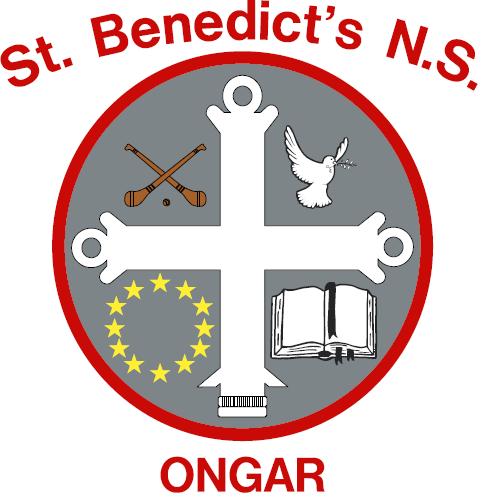 2017 – 2018RATIONALEThere is a growing body of research now that would suggest that a parent’s involvement in their children’s learning improves the outcomes for those children. Such research illustrates that when parents are involved in their children’s educational lives; those children achieve higher grades, better school attendance, increased motivation, and better self-esteem. (N.P.C. Action Team Partnership Newsletter: Issue 1 November 2016). Partnership Schools Ireland is a joint initiative by National Parents Council Primary (NPC) and Irish Primary Principals' Network (IPPN)The Irish Constitution gives every child the right to education. The Constitution also recognises the parent as the prime educator. The State and school management authorities ensure that qualified teachers are appointed to educate the child and parents entrust teachers to do this. This defines the educational partnership. (Irish National Teachers' Organisation (1997) :Parental Involvement Possibilities for Partnership. Dublin: INTO)At St. Benedict’s our school welcomes involvement of our parents in the education of their children; such involvement presents enormous possibilities to enhance the existing educational partnership between teachers and parents. We recognise that parenting and teaching are two very different but closely related responsibilities, quite distinct from each other but with aspects of them sometimes overlapping and complimentary. It is essential, therefore, that there be understanding and mutual respect between teacher and parent.AIMS/OBJECTIVESThe purpose of this procedure is to facilitate the resolution of difficulties where they may arise in an agreed and fair manner. The Irish National Teachers Organisation (INTO) and Primary School Management authorities reached agreement in 1993 on a procedure for dealing with complaints by parents against teachers. It is this agreed procedure that informs the management of parental complaints made against teachers in our school.PROCESSThe agreement lays out in five stages the process to be followed in progressing a complaint and the specific timescale to be followed at each stage. Please note this is a non-statutory procedure.It is our school’s policy to make every effort to address concerns that arise promptly and informally. Only those complaints about teachers which are written and signed by parents/guardians of pupils may be investigated formally by the board of management, except where those complaints are deemed by the board to be:On matters of professional competence and which are to be referred to the Department of Education and Skills;Frivolous or vexatious complaints and complaints which do not impinge on the work of a teacher in a school; orComplaints in which either party has recourse to law or to another existing procedure.Unwritten complaints, not in the above categories, may be processed informally as set out in Stage 1 of this procedure.Stage 1A parent/guardian who wishes to make a complaint should, unless there are local arrangements to the contrary, approach the class teacher with a view to resolving the complaint.Where the parent/guardian is unable to resolve the complaint with the class teacher s/he should approach the principal with a view to resolving it.If the complaint is still unresolved the parent/guardian should raise the matter with the chairperson of the board of management with a view to resolving it.Stage 2If the complaint is still unresolved and the parent/guardian wishes to pursue the matter further s/he should lodge the complaint in writing with the chairperson of the board of management.The chairperson should bring the precise nature of the written complaint to the notice of the teacher and seek to resolve the matter between the parties within five days of receipt of the written complaint.Stage 31. If the complaint is not resolved informally, the chairperson should, subject to the general authorisation of the board and except in those cases where the chairperson deems the particular authorisation of the board to be required: a) supply the teacher with a copy of the written complaint; and b) arrange a meeting with the teacher and, where applicable, the principal teacher with a view to resolving the complaint. Such a meeting should take place within 10 days of receipt of the written complaint.Stage 4If the complaint is still not resolved the chairperson should make a formal report to the board within 10 days of the meeting referred to in 3(b).If the board considers that the complaint is not substantiated the teacher and the complainant should be so informed within three days of the board meeting.If the board considers that the complaint is substantiated or that it warrants further investigation it proceeds as follows:the teacher should be informed that the investigation is proceeding to the next stage;the teacher should be supplied with a copy of any written evidence in support of the complaint;the teacher should be requested to supply a written statement to the board in response to the complaint;the teacher should be afforded an opportunity to make a presentation of case to the board. The teacher would be entitled to be accompanied and assisted by a friend at any such meeting;the board may arrange a meeting with the complainant if it considers such to be required. The complainant would be entitled to be accompanied and assisted by a friend at any such meeting; andthe meeting of the board of management referred to in (d) and (e) will take place with in 10 days of the meeting referred to in 3(b).Stage 5When the board has completed its investigation, the chairperson should convey the decision of the board in writing to the teacher and the complainant within five days of the meeting of the board. The decision of the board shall be final. In this agreement 'days' means school days.Note: The vast majority of complaints are resolved locally and informally. However, in certain circumstances, for example, where a complaint is considered to be serious in nature, or where the teacher is required to submit a written response to his/her board of management, the teacher should contact his/her INTO District Representative or INTO Head Office for advice and assistance. In advising a teacher, the INTO will be anxious to ensure that there is due process and fair procedures applied, which generally include:That the teacher is fully appraised of all matters being considered by the board of management, including being provided with copies of all relevant documentation;The right to respond and adequate time to prepare a response;Entitlement to be represented by the INTO, if necessary.Where a teacher contacts the INTO in relation to a complaint(s) made against him/her, the officials involved will generally meet with the teacher and require him/her to provide detailed written information and documentation on the matter. The officials will assess the case and decide if additional specific legal advice or a legal consultation is required. Specific legal advice is obtained for members in accordance with the Rules of the INTO and the conditions prescribed by the Central Executive Committee of the organisation.This Parental Complaints Procedure shall be reviewed after three years. There exists an agreement whereby Primary School Management authorities or INTO may withdraw from this agreement having given the other party three months' notice of intention to do so. In the event of such withdrawal, parents and teachers will be informed with immediate effect.EvaluationThe success of this policy/procedure is measured through the satisfactory addressing and resolution of parental complaints about teachers in a fair respectful and prompt manner.This policy was ratified by staff and board of management on ____________. Signed: 		_ (Chairperson of Board of Management) Signed: 	_ (Principal)Date:  	Date of next review:  	